Итоговое родительское собрание 5 «А» класс (ФГОС ООО)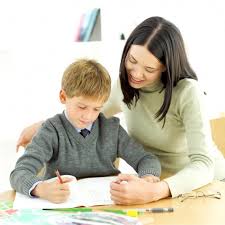 19.05.2017 состоялось родительское собрание в 5 «А» классе (ФГОС ООО). Тема собрания: «Итоги реализации ФГОС ООО». На собрании присутствовали заместитель директора по УР Я.В. Браун, педагог-психолог Т.Н. Третьякова, вела собрание классный руководитель Т.Ю. Кузьмина. Выступающие рассказали, что в целях реализации ФГОС в 2016-2017 учебном году в 5 «А» классе были организованные следующие мероприятия:1. Организованно психологическое сопровождение учебно-воспитательного процесса, проводилась психологическая диагностика учащихся, осуществлялось психолого-педагогическое сопровождение учащихся.2. В ходе реализации ФГОС ООО организован мониторинг сформированности УУД, в завершении 2016-2017 учебного года - проведение комплексных работ на метапредметной основе.3. Организованна внеурочная деятельность. Внеурочная деятельность осуществлялась в рамках образовательной программы. Изучались потребности и интересы родителей (законных представителей) учащихся во внеурочной деятельности через анкетирование. Внеурочная деятельность была организована через работу следующих  кружков:«Уникум»; цель-сформировать навыки проектной деятельности.ОДНКР; цель-развивать у учащихся духовно-нравственную культуру.Азбука права»; цель-способствовать формированию у учащихся правовой культуры, сформировать положительное отношение к законам и их выполнению.«Познай себя»; цель-оказание психолого-педагогической помощи обучающихся в период их адаптации к условиям обучения в средней школе.4. Всероссийские проверочные работы. Цель работ: обеспечение единства образовательного пространства РФ и поддержка реализации ФГОС за счет предоставления организациям единых проверочных материалов и единых критериев оценивания учебных достижений.5. Проектная деятельность. В течение учебного года учащиеся совместно с учителями-предметниками работали над проектами в разных направлениях. В конце учебного года состоялась защита проектов. По итогам защиты некоторым учащимся было рекомендовано представить свой проект на городском конкурсе проектов «Интеллектуал». Гусаров Максим стал победителем городского конкурса в секции «Биология».В завершении родительского собрания проведено анкетирование родителей. Были предложены анкеты «Удовлетворенность качеством образовательного процесса», «Выбор факультативов и внеурочной деятельности на 2017-2018 гг (6 класс)».Классный руководитель  5 «А»                                                                Т.Ю. Кузьмина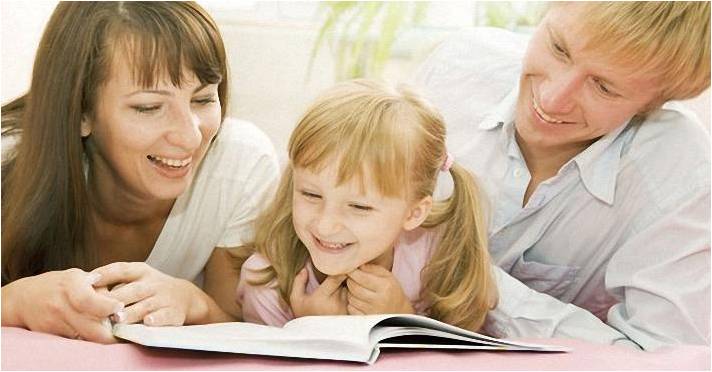 